Uchwała nr 90/2020Zarządu Powiatu Pyrzyckiegoz dnia 16 listopada 2020 r.w sprawie wyrażenia zgody na lokalizację przyłącza światłowodowego                       oraz udzielenia zgody na dysponowanie gruntem na cele budowlane	Na podstawie art. 25a i art. 25b ustawy z dnia 21 sierpnia 1997 r. o gospodarce nieruchomościami (Dz. U. z 2020 r.,  poz. 65 z późn. zm.) oraz § 10 ust. 3 uchwały nr XI/59/15 Rady Powiatu Pyrzyckiego z dnia 30 września 2015 roku w sprawie określenia zasad gospodarowania nieruchomościami stanowiącymi własność Powiatu Pyrzyckiego (Dz. Urz. Woj. Zachodniopomorskiego z 2015 r., poz. 4164) Zarząd Powiatu Pyrzyckiego uchwala, co następuje:§ 1.Uzgadnia się lokalizację na terenie działki nr 119/2 obręb 12 miasta Pyrzyce inwestycji obejmującej  zaprojektowanie i wykonanie przyłącza światłowodowego do budynku przy ul. Lipiańskiej 2 w Pyrzycach.Wyraża się zgodę na wejście na teren nieruchomości w celu wykonania robót.	§ 2.Powyższe przedsięwzięcie ma być zaprojektowane i wykonane  na terenie działki nr 119/2 obręb 12 miasta Pyrzyce – własność Powiatu Pyrzyckiego – zgodnie z planem sytuacyjnym stanowiącym załącznik do niniejszej uchwały.Szczegółowe warunki wejścia na teren określone zostaną w umowie zawartej pomiędzy Zarządem Powiatu Pyrzyckiego, a inwestorem.      § 3.Uchwała wchodzi w życie z dniem podjęcia.						  	Stanisław Stępień  		…………………..			               		 	Ewa Gąsiorowska-Nawój	…………………..			           			  	Marek Kibała         		…………………..			             		  	Jan Jaworski          		…………………..			            				Marcin Łapeciński 		…………………..Załącznik do uchwały nr 90/2020Zarządu Powiatu Pyrzyckiegoz dnia 16 listopada 2020 r.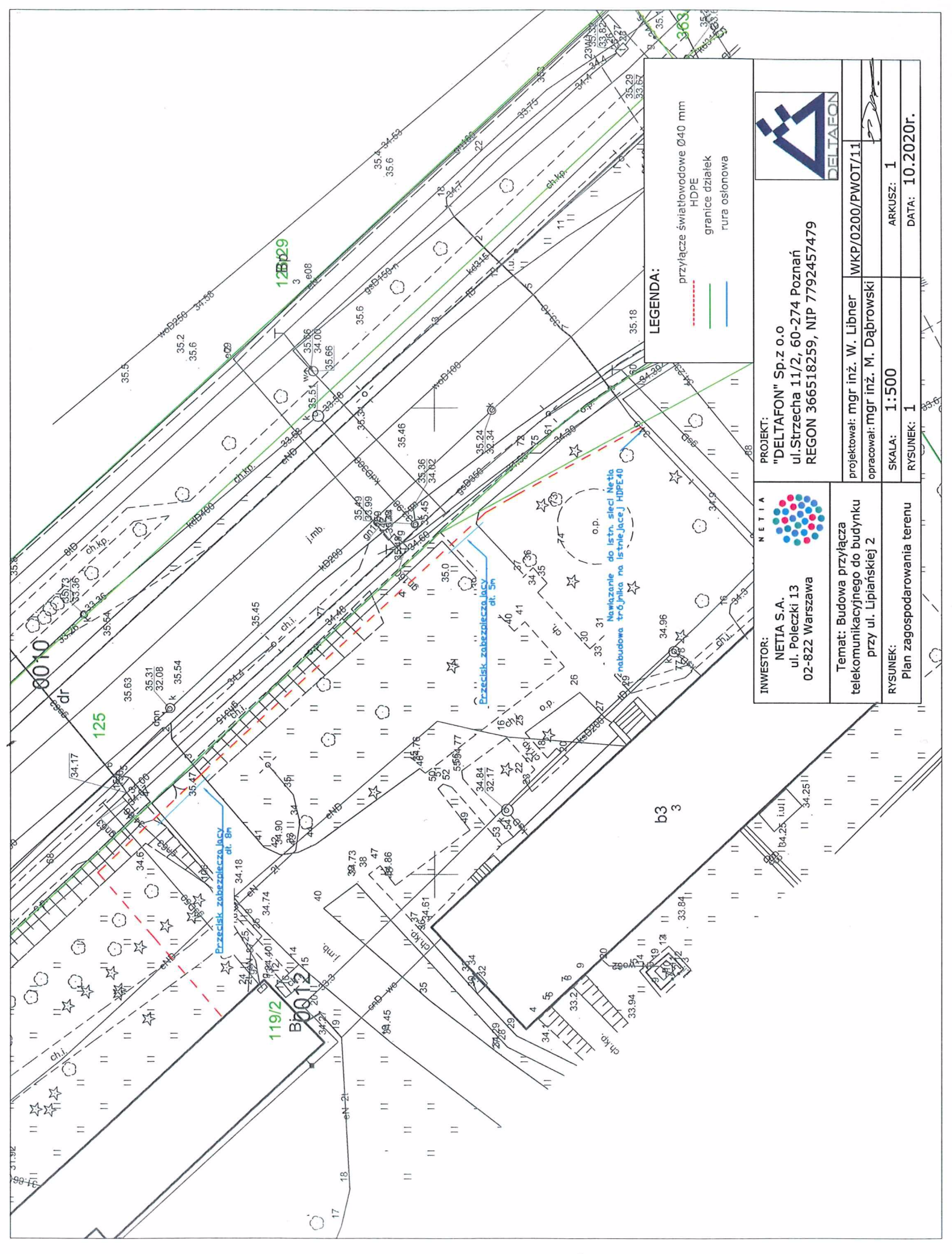 